.(The dance was made to Mariestads Unica Revue)Intro 16 count, start dance on heavy beatSection 1:	Right vine, kick with clap, left vine, kick with clapSection 2:	Toestrut forward, point to side - togetherStyling: snap fingers when heel drops down***) RestartSection 3:	Toestrut backward, point to side - togetherStyling: snap fingers when heel drops downSection 4:	Step, 1/4 turn   x2. Rockstep, 1/2 turn right-right forward, step together***) Restart: after  section 2 on wall 3 and on wall 6Ending; after wall 12 there is 16 count left of music.Toestrut forward, point to side - together(=section 2)	1-4	Put right toe forward, drop heel down, put left toe forward, drop heel downToestrut backward, point to side - together(=section 3)	9-12	Touch right toe backward, drop heel down, touch left toe backward, drop heel downNu Har vi Murat Klart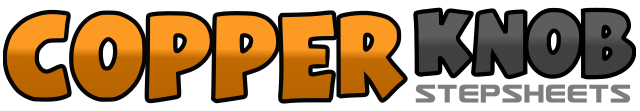 .......Count:32Wall:1Level:Beginner.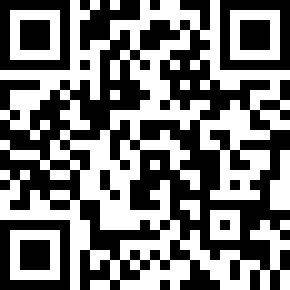 Choreographer:Elisabet Herngren (SWE) - November 2011Elisabet Herngren (SWE) - November 2011Elisabet Herngren (SWE) - November 2011Elisabet Herngren (SWE) - November 2011Elisabet Herngren (SWE) - November 2011.Music:Vill Du Bli Min Fru - DrängarnaVill Du Bli Min Fru - DrängarnaVill Du Bli Min Fru - DrängarnaVill Du Bli Min Fru - DrängarnaVill Du Bli Min Fru - Drängarna........1-4Right to side, left behind, right to side, kick left forward and clap5-8Left to side, right behind, left to side, kick right forward and clap1-4Put right toe forward, drop heel down, put left toe forward, drop heel down5-8Touch right toe to side, step together, touch left toe to side, step together1-4Touch right toe backward, drop heel down, touch left toe backward, drop heel down5-8Touch right toe to side, step together, touch left toe to side, step together1-4Step slightly forward on right, turn 1/4 to left (weight on left) x25-8Rock forward on right, recover, turn 1/2 right with right forward, step left together5-8Touch right toe to side, step together, touch left toe to side, step together13-16Touch right toe to side, step together, touch left toe to side, step together